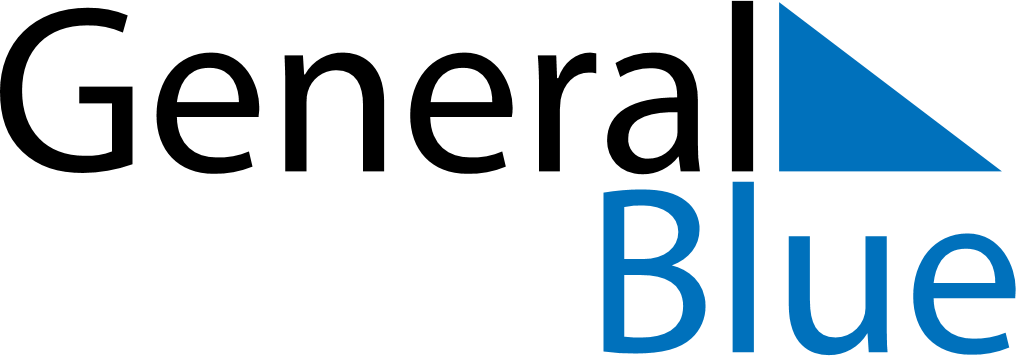 June 2019June 2019June 2019June 2019GrenadaGrenadaGrenadaSundayMondayTuesdayWednesdayThursdayFridayFridaySaturday123456778910111213141415PentecostWhit Monday1617181920212122Corpus Christi232425262728282930